Акция «Дом без насилия»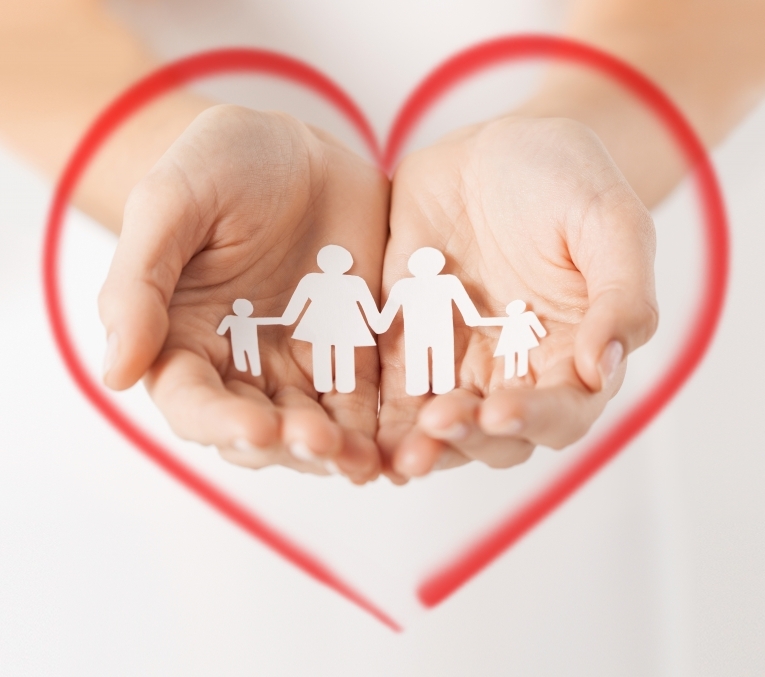 С 3 по 7 апреля 2023 года в Республике Беларусь проводится акция «Дом без насилия», целью которой является вовлечение широких слоев населения в оказание помощи и содействия государственным органам в решении проблем домашнего насилия с применением к лицам асоциального поведения мер индивидуальной профилактики правонарушений.Домашнее насилие является проблемой, которая существует во всех, без исключения, странах мира. Особенностью домашнего насилия, усугубляющей психологическую травму, является то, что обидчиком и пострадавшим являются близкие люди. Домашнее насилие не должно быть частью Вашей жизни!К лицу, допустившему домашнее насилие, может быть применено защитное предписание, которым возлагаются следующие запреты:предпринимать попытки выяснять адрес пребывания пострадавшего;посещать места нахождения пострадавшего;общаться с пострадавшим;распоряжаться общей совместной с пострадавшим собственностью, а также может быть установлена обязанность временно покинуть общее с ним жилое помещение.Телефоны, по которым пострадавший от домашнего насилия может обратиться за помощью специалистов:оперативно-дежурная служба Дятловского РОВД – 102, 2-13-34; «горячая линия» ГУ «ЦСОН Дятловского района» - 21-0-41, 8-044-450-30-70, психолог ГУ «ЦСОН Дятловского района» -6-12-01.Для оказания социальной услуги временного приюта гражданам, пострадавшим от домашнего насилия, в государственном учреждении «Центр социального обслуживания Дятловского района» создана «кризисная» комната.УЗ «Дятловская ЦРБ» врач психотерапевт Отчик Б.А.